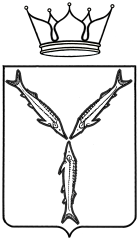 МИНИСТЕРСТВО МОЛОДЕЖНОЙ ПОЛИТИКИ,СПОРТА И ТУРИЗМА САРАТОВСКОЙ ОБЛАСТИПРИКАЗот  28.03.2017 №  172г. СаратовО присвоении спортивных разрядовВ соответствии с разрядными нормами и требованиями Единой всероссийской спортивной классификации, административным регламентом по предоставлению министерством молодежной политики, спорта и туризма Саратовской области государственной услуги «Присвоение спортивных разрядов (кандидат в мастера спорта и I спортивный разряд) и квалификационной категории «Спортивный судья первой категории» утвержденным приказом № 287 от 15 августа 2012 года и на основании представленных документовПРИКАЗЫВАЮ:Присвоить спортивный разряд «Кандидат в мастера спорта»:Присвоить I спортивный разряд:Подтвердить спортивный разряд «Кандидат в мастера спорта»:Подтвердить I спортивный разряд:Контроль за исполнением настоящего приказа возложить на первого заместителя министра А.В. Козлова. Министр                                                                                                             А.В. Абросимов№ п/пФ.И.О.Вид спортаУчреждение, организация1.Горбаневу Валерию Валерьевичуспортивный туризмСООО «Саратовская областная федерация спортивного туризма»2.Зининой Анастасии Сергеевнеспортивная акробатикаРОО «Саратовская областная федерация спортивной акробатики»3.Кривопатря Артёму СергеевичутхэквондоСРОО «Ассоциация тхэквондо Саратовской области»4.Лущай Даниилу ВасильевичутхэквондоСРОО «Ассоциация тхэквондо Саратовской области»5.Петракову Николаю АлексеевичутхэквондоСРОО «Ассоциация тхэквондо Саратовской области»6.Горбачеву Никите СергеевичукиокусинкайСРОО «Федерация киокусинкай Саратовской области»7.Бахтееву Арслану Рафилевичууниверсальный бойРОО «Спортивная федерация «Универсальный бой» Саратовской области»8.Мышенкову Дмитрию Константиновичууниверсальный бойРОО «Спортивная федерация «Универсальный бой» Саратовской области»9.Тарханову Денису Сергеевичууниверсальный бойРОО «Спортивная федерация «Универсальный бой» Саратовской области»10.Могилевскому Даниле Александровичуспорт лиц ПОДАСРОО «Федерация спорта лиц с ПОДА»11.Шепыреву Михаилу АлександровичубадминтонСРОО «Ассоциация бадминтона Саратовской области»12.Токареву Максиму Александровичуспортивное ориентированиеСООО «Саратовская федерация спортивного ориентирования»13.Фомину Даниилу Александровичуспортивное ориентированиеСООО «Саратовская федерация спортивного ориентирования»14.Алмазову Артему Вячеславовичупулевая стрельбаСРОСО «Федерация пулевой и стендовой стрельбы»15.Зуйковой Марии Викторовнепулевая стрельбаСРОСО «Федерация пулевой и стендовой стрельбы»16.Исакову Евгению Алексеевичупулевая стрельбаСРОСО «Федерация пулевой и стендовой стрельбы»17.Кузьмину Роману Анатольевичупулевая стрельбаСРОСО «Федерация пулевой и стендовой стрельбы»18.Сороконенко Кристине Игоревнепулевая стрельбаСРОСО «Федерация пулевой и стендовой стрельбы»19.Федотову Максиму Владимировичупулевая стрельбаСРОСО «Федерация пулевой и стендовой стрельбы»20.Аргутиной Светлане Денисовнехудожественная гимнастикаОО «Саратовская областная федерация художественной гимнастики»21.Хомутовой Анастасии Романовнехудожественная гимнастикаОО «Саратовская областная федерация художественной гимнастики»22.Шевцовой Полине Алексеевнехудожественная гимнастикаОО «Саратовская областная федерация художественной гимнастики»23.Герасимовой Анастасии Андреевнелегкая атлетикаСРОО «Региональная спортивная федерация легкой атлетики»24.Дорожкину Андрею Дмитриевичулегкая атлетикаСРОО «Региональная спортивная федерация легкой атлетики»25.Есипову Артему ВладимировичукикбоксингСОФСОО «Саратовская областная ассоциация кикбоксинга»26.Задковой Елене МихайловнекикбоксингСОФСОО «Саратовская областная ассоциация кикбоксинга»27.Тарханову Денису СергеевичукикбоксингСОФСОО «Саратовская областная ассоциация кикбоксинга»28.Федину Юрию АндреевичукикбоксингСОФСОО «Саратовская областная ассоциация кикбоксинга»29.Абилову Арману АйткалиевичубоксСРОО «Федерация бокса Саратовской области»30.Абилову Аслану АскаровичубоксСРОО «Федерация бокса Саратовской области»31.Алефиренко Дмитрию АлександровичубоксСРОО «Федерация бокса Саратовской области»32.Амирову Марату АмангельдыевичубоксСРОО «Федерация бокса Саратовской области»33.Барбаряну Миграну АрмановичубоксСРОО «Федерация бокса Саратовской области»34.Гоголеву Андрею ВладимировичубоксСРОО «Федерация бокса саратовской области»35.Гонтанову Алексею АлександровичубоксСРОО «Федерация бокса Саратовской области»36.Девятову Александру ВладимировичубоксСРОО «Федерация бокса Саратовской области»37.Зимину Дмитрию ВитальевичубоксСРОО «Федерация бокса Саратовской области»38.Негметову Салману СагындыковичубоксСРОО «Федерация бокса Саратовской области»39.Сёминой Наталье АнатольевнебоксСРОО «Федерация бокса Саратовской области»40.Тугушеву Рамилю РушановичубоксСРОО «Федерация бокса Саратовской области»41.Шлепкину Михаилу АлексеевичубоксСРОО «Федерация бокса Саратовской области»42.Егоровой Анастасии ИгоревнеушуСРОО «Федерация ушу»43.Знатнину Александру АлександровичуушуСРОО «Федерация ушу»44.Кургановой Дарье АндреевнеушуСРОО «Федерация ушу»45.Матвееву Александру СергеевичуушуСРОО «Федерация ушу»46.Мещерякову Алексею ДенисовичуушуСРОО «Федерация ушу»47.Мизининой Алене МаксимовнеушуСРОО «Федерация ушу»48.Сеидову Акбару ПавликовичуушуСРОО «Федерация ушу»49.Сергиенковой Ксении ВладимировнеушуСРОО «Федерация ушу»50.Тишову Всеволоду АлексеевичуушуСРОО «Федерация ушу»51.Белозубову Руслану МихайловичуплаваниеСРОО «Федерация плавания»52.Карпенко Ивану СергеевичуплаваниеСРОО «Федерация плавания»53.Киселеву Дмитрию СергеевичуплаваниеСРОО «Федерация плавания»54.Тришкину Илье МихайловичуплаваниеСРОО «Федерация плавания»55.Тучкину Сергею НиколаевичуплаваниеСРОО «Федерация плавания»56.Богдановой Ольге АлександровневолейболРОО «Федерация волейбола Саратовской области»57.Талышевой Дарье НиколаевневолейболРОО «Федерация волейбола Саратовской области»58.Уаттаре Ели СильвиволейболРОО «Федерация волейбола Саратовской области»№ п/пФ.И.О.Вид спортаУчреждение, организация1.Вторцевой Екатерине Сергеевнелегкая атлетикаСРОО «Региональная спортивная федерация легкой атлетики»2.Дранец Кристине Анатольевнелегкая атлетикаСРОО «Региональная спортивная федерация легкой атлетики»3.Гвоздеву Никите Сергеевичулыжные гонкиСОО «Федерация лыжных гонок»4.Коблову Владиславу Вячеславовичулыжные гонкиСОО «Федерация лыжных гонок»5.Коренному Марку Евгеньевичулыжные гонкиСОО «Федерация лыжных гонок»6.Логиновой Анне Владимировнелыжные гонкиСОО «Федерация лыжных гонок»7.Мамедову Роману Рауфовичулыжные гонкиСОО «Федерация лыжных гонок»8.Никитину Никите Валерьевичулыжные гонкиСОО «Федерация лыжных гонок»9.Ошмарину Даниле Алексеевичулыжные гонкиСОО «Федерация лыжных гонок»10.Плешкову Кириллу Олеговичулыжные гонкиСОО «Федерация лыжных гонок»11.Суспицину Никите Алексеевичулыжные гонкиСОО «Федерация лыжных гонок»12.Тимониной Жанне Александровнелыжные гонкиСОО «Федерация лыжных гонок»13.Филиппову Александру Васильевичулыжные гонкиСОО «Федерация лыжных гонок»14.Бухбиндеру Кириллу АлександровичукиокусинкайСРОО «Федерация киокусинкай Саратовской области»15.Ефремову Даниле СергеевичукиокусинкайСРОО «Федерация киокусинкай Саратовской области»16.Камьянову Ивану ОлеговичукиокусинкайСРОО «Федерация киокусинкай Саратовской области»17.Клюеву Александру АлексеевичукиокусинкайСРОО «Федерация киокусинкай Саратовской области»18.Клюеву Дмитрию АндреевичукиокусинкайСРОО «Федерация киокусинкай Саратовской области»19.Ковнерову Николаю НиколаевичукиокусинкайСРОО «Федерация киокусинкай Саратовской области»20.Мирабяну Михаилу АндраниковичукиокусинкайСРОО «Федерация киокусинкай Саратовской области»21.Сологубову Егору РомановичукиокусинкайСРОО «Федерация киокусинкай Саратовской области»22.Филиппову Дмитрию АлександровичукиокусинкайСРОО «Федерация киокусинкай Саратовской области»23.Клещевскому Леониду Станиславовичууниверсальный бойРОО «Спортивная федерация «Универсальный бой» Саратовской области»24.Русакову Дмитрию Сергеевичууниверсальный бойРОО «Спортивная федерация «Универсальный бой» Саратовской области»25.Базарову Егору Алексеевичупулевая стрельбаСРОСО «Федерация пулевой и стендовой стрельбы»26.Егорову Артему Сергеевичупулевая стрельбаСРОСО «Федерация пулевой и стендовой стрельбы»27.Пантелеевой Анастасии Ивановнепулевая стрельбаСРОСО «Федерация пулевой и стендовой стрельбы»28.Санжаровскому Дмитрию Юрьевичуспорт лиц с ПОДАСРОО «Федерация спорта лиц с ПОДА»29.Моренкову Владиславу Владимировичуподводный спортСРОО «Спортивная федерация подводного спорта»30.Сырову Михаилу Владимировичуспортивное ориентированиеСООО «Саратовская федерация спортивного ориентирования»31.Яксанову Сергею Сергеевичуспортивное ориентированиеСООО «Саратовская федерация спортивного ориентирования»32.Жаркову Александру Юрьевичупрыжки в водуСРОО «Ассоциация по прыжкам в воду»33.Фатхуллину Расулу Саитовичупрыжки в водуСРОО «Ассоциация по прыжкам в воду»34.Федоровой Варваре Николаевнепрыжки в водуСРОО «Ассоциация по прыжкам в воду»35.Холод Анастасии Алексеевнепрыжки в водуСРОО «Ассоциация по прыжкам в воду»36.Царева Вероника Александровнапрыжки в водуСРОО «Ассоциация по прыжкам в воду»37.Залетову Владиславу ВитальевичускалолазаниеСРОО «Федерация скалолазания»38.Гуськовой Алине ОлеговнебоксСРОО «Федерация бокса Саратовской области»39.Квадрициусу Илье ВикторовичубоксСРОО «Федерация бокса Саратовской области»40.Кобылкову Александру ЮрьевичубоксСРОО «Федерация бокса Саратовской области»41.Овчинникову Владиславу СергеевичубоксСРОО «Федерация бокса Саратовской области»42.Чекмареву Максиму ВитальевичубоксСРОО «Федерация бокса Саратовской области»43.Бисерову Дмитрию Михайловичуспорт ЛИНРО ООО «Всероссийская федерация спорта лиц с интеллектуальными нарушениями»44.Курдюкову Сергею Сергеевичурыболовный спортРОО «Федерация рыболовного спорта Саратовской области»45.Андрееву Николаю АндреевичуплаваниеСРОО «Федерация плавания»46.Корепановой Елизавете СергеевнеплаваниеСРОО «Федерация плавания»47.Кучеренко Анастасии ДмитриевнеплаваниеСРОО «Федерация плавания»48.Марковой Алене ВалерьевнеплаваниеСРОО «Федерация плавания»49.Матвеенко Матвею АлександровичуплаваниеСРОО «Федерация плавания»50.Низамиеву Вадиму ВладиславовичуплаваниеСРОО «Федерация плавания»51.Паньшину Егору ВикторовичуплаваниеСРОО «Федерация плавания»52.Парусенко Алексею АлексеевичуплаваниеСРОО «Федерация плавания»53.Хромову Тимофею АндреевичуплаваниеСРОО «Федерация плавания»54.Аношину Кириллу ПавловичубаскетболСРОО «Саратовская областная федерация баскетбола»55.Барышеву Александру ДмитриевичубаскетболСРОО «Саратовская областная федерация баскетбола»56.Гусеву Виктору ИгоревичубаскетболСРОО «Саратовская областная федерация баскетбола»57.Квитковских Антону ВладимировичубаскетболСРОО «Саратовская областная федерация баскетбола»58.Михайловскому Никите АлександровичубаскетболСРОО «Саратовская областная федерация баскетбола»59.Новиковскому Вадиму СергеевичубаскетболСРОО «Саратовская областная федерация баскетбола»60.Носачеву Даниле ДмитриевичубаскетболСРОО «Саратовская областная федерация баскетбола»61.Петеневу Александру ЕвгеньевичубаскетболСРОО «Саратовская областная федерация баскетбола»62.Прокофьеву Георгию АлександровичубаскетболСРОО «Саратовская областная федерация баскетбола»63.Харисову Вадиму ИльмировичубаскетболСРОО «Саратовская областная федерация баскетбола»№ п/пФ.И.О.Вид спортаУчреждение, организация1.Шибаеву Даниле НиколаевичукиокусинкайСРОО «Федерация киокусинкай Саратовской области»2.Денисенко Алексею Владимировичурыболовный спортРОО «Федерация рыболовного спорта Саратовской области»3.Зубкову Денису Борисовичурыболовный спортРОО «Федерация рыболовного спорта Саратовской области»4.Вашаеву Аслану ШарудиевичубоксСРОО «Федерация бокса Саратовской области»5.Казиеву Тамерлану ЕдильбаевичубоксСРОО «Федерация бокса Саратовской области»6.Мардалиеву Алисафе Садьяр оглыбоксСРОО «Федерация бокса Саратовской области»7.Шаяхметову Наилю ЯдкярьевичубоксСРОО «Федерация бокса Саратовской области»8.Погодину Арсению Александровичупарусный спортСРОО «Спортивная федерация парусного спорта Саратовской области»№ п/пФ.И.О.Вид спортаУчреждение, организация1.Лукоткиной Анастасии Владимировнелыжные гонкиСОО «Федерация лыжных гонок»2.Седову Ивану Сергеевичулыжные гонкиСОО «Федерация лыжных гонок»3.Карапетяну Арсену АртуровичукиокусинкайСРОО «Федерация киокусинкай Саратовской области»4.Климову Александру АлександровичукиокусинкайСРОО «Федерация киокусинкай Саратовской области»5.Кудиной Лии ВикторовнекиокусинкайСРОО «Федерация киокусинкай Саратовской области»6.Подлесновой Анастасии СергеевнекиокусинкайСРОО «Федерация киокусинкай Саратовской области»7.Таймашеву Владимиру ВасильевичукиокусинкайСРОО «Федерация киокусинкай Саратовской области»8.Райкину Сергею Алексеевичуспортивный туризмСООО «Саратовская областная федерация спортивного туризма»